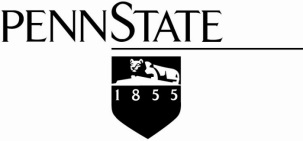 2016-17 Undergraduate Research Conference Travel RequestUndergraduate research conference travel support is provided through a combination of funding from(1) the student’s academic department, division, or campus; (2) the student’s college; (3) the Office of Undergraduate Education; and where applicable, (4) the Schreyer Honors College. Requests for travel support should not be sent directly by the student to Undergraduate Education. Students work with their faculty mentor to initiate a request. The request form is then routed through all contributing offices for approval of funding before being forwarded to Undergraduate Education. Requests for more than one student attending the same conference should be submitted together and may include a combined statement of itemized expenses for all students in place of completing the corresponding section of the form individually for each student. See https://undergradresearch.psu.edu/travel/index.cfm for detailed Undergraduate Research Conference Travel Support guidelines and procedures.1. STUDENT INFORMATIONStudent Name: 		PSU ID:	College:		Major:	Campus Address:		Email:	Schreyer Honors College? 	Yes 	 No	Faculty Mentor:		2. CONFERENCE INFORMATIONName of Conference:	Location: 		Dates:	Title of Presentation:	Type of Presentation (check one):		 Oral		 Poster		 Panel		 OtherIf other, please specify:		Presentation Accepted by Conference:		 Yes		 Not yet (anticipated notification date: 		)Itemized anticipated expenses (indicate actual amounts when possible; attach additional pages if needed): 	Lodging 		Transportation		Meals 		Miscellaneous (specify)		Registration 		Total	3. ATTACH STATEMENT OF SUPPORT FROM FACULTY MENTOR_______________________________________________________________________________________________________________________________Office of Undergraduate Education    417 Old Main    814-863-1864    Fax:  814-863-7452(OVER)4. FUNDINGAmount: 	Dept./Division/Campus Signature: _____________________________________________________Date		____________________________________________________Print Name1Amount: 		College Signature:		Date		____________________________________________________Print NameAmount: 		Schreyer Honors College:			(if applicable)			Date		____________________________________________________		Print Name2Amount: 		Undergraduate Education:		Date5. COMMENTS	Undergraduate Education funds will be transferred to the college.	This request is pending. Comments:  _________________________________________________	________________________________________________________________________________	________________________________________________________________________________	________________________________________________________________________________	This request falls outside the OUE guidelines for funding. Comments:  ____________________	________________________________________________________________________________	________________________________________________________________________________	________________________________________________________________________________Copies:College Associate Dean (with request form(s) _________________________Department Contact ___________________________Other ___________________________Jan Grasser1For student presenters, if funds available, limited to one-third of total cost up to $300 per student.   For non-presenters, if funds available, limited to one-third of total cost up to $150 per student.2For student presenters, if funds available, limited to one-third of total cost up to $300 per student. 